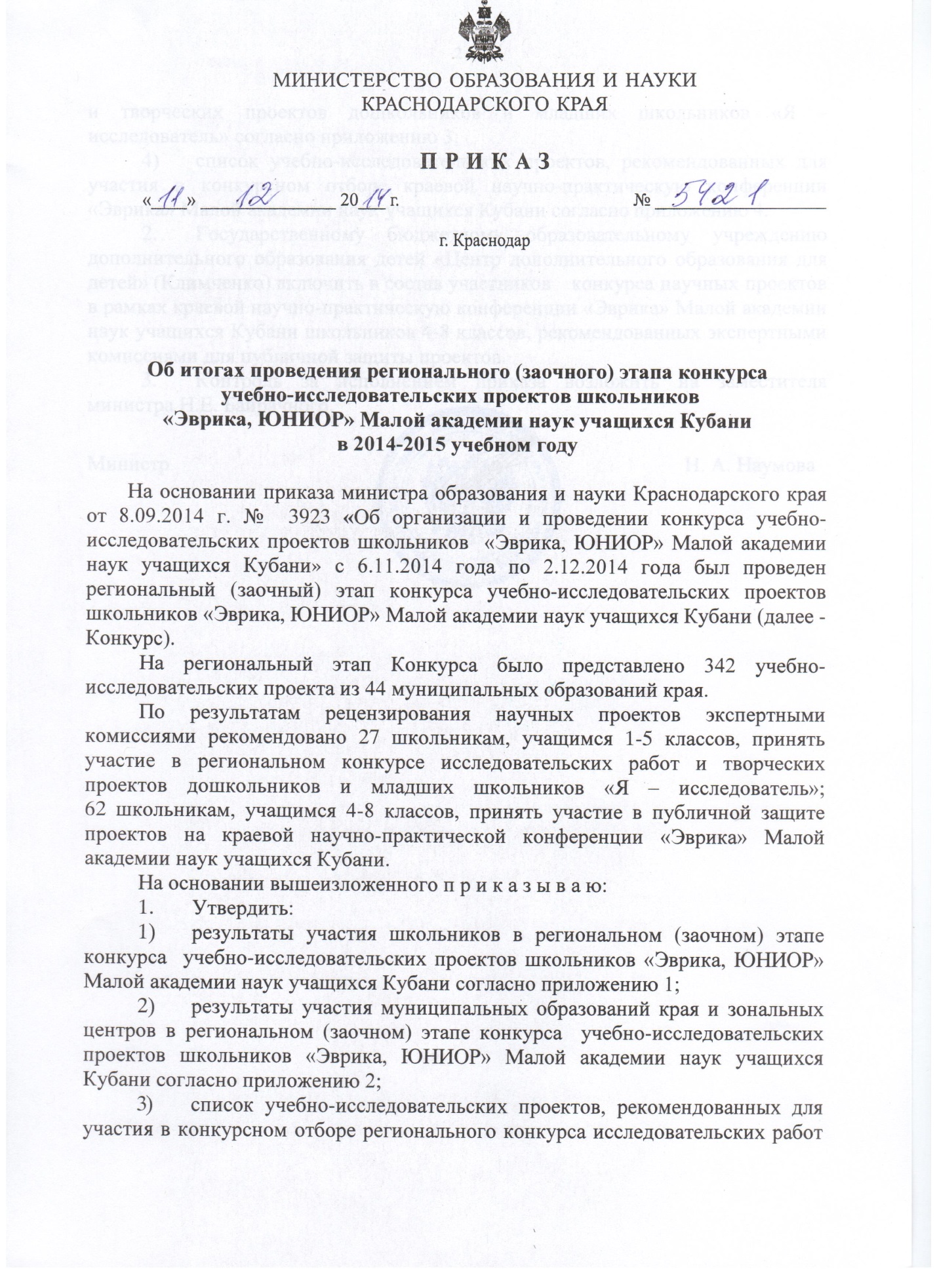 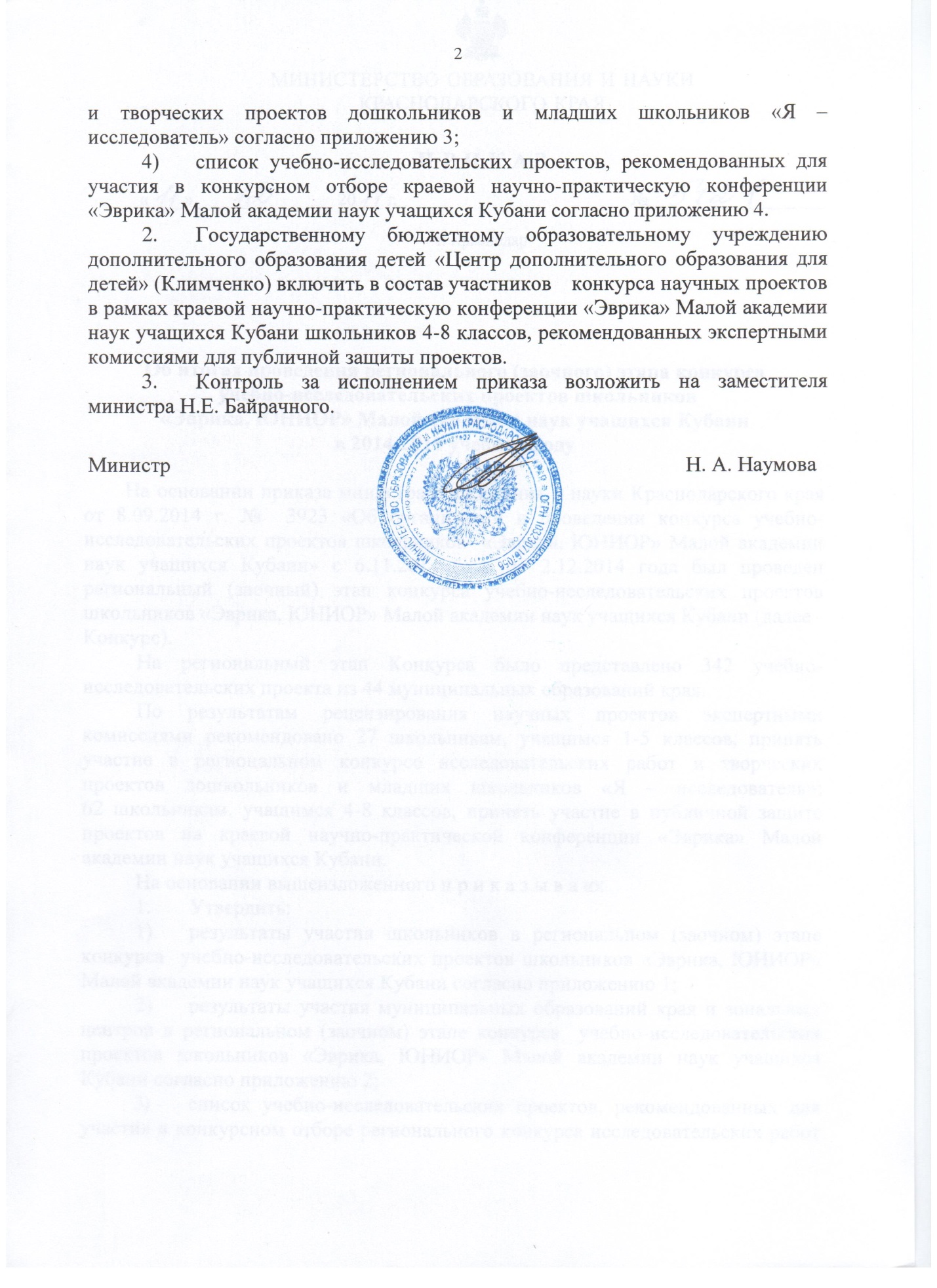 ПРИЛОЖЕНИЕ 1 УТВЕРЖДЕНЫ приказом министерства образования и наукиКраснодарского краяот 11.12.2014 г. № 5421Результаты участия школьников в региональном (заочном) этапе конкурса  учебно-исследовательских проектов школьников «Эврика, ЮНИОР» Малой академии наук учащихся Кубани Направление: «Естественнонаучное»Секция: «Математика»Секция: «Медицина»Секция: «Безопасность жизнедеятельности»Секция: «Химия»Секция: «Биология»Секция: «Экология»Секция: «География»Направление: «Социально-экономическое»Секция: «Социология»Секция: «Право»Секция: «Психология»Направление: «Гуманитарное»Секция: «История»Секция: «Краеведение»Секция: «Лингвистика»Секция: «Литературоведение»Секция: «Искусствознание»Секция: «История религии и церкви»Направление: «Техническое»Секция: «Технология прикладного творчества»Секция: «Физика»Секция: «Информатика. Компьютерные технологии»Секция: «Астрономия»Секция: «Политехническая»Начальник отдела общего образования												          О.А. ЛозоваяПРИЛОЖЕНИЕ 2УТВЕРЖДЕНЫ приказомминистерства образования и науки Краснодарского краяот 11.12.2014 г. № 5421Результаты участия муниципальных образований края и зональных центров в конкурсе учебно-исследовательских проектов школьников «Эврика, ЮНИОР» Малой академии наук учащихся Кубани        Начальник отдела общего образования 				         О.А. ЛозоваяПРИЛОЖЕНИЕ 3УТВЕРЖДЕН приказомминистерства образования и науки Краснодарского края 	от 11.12.2014 г. № 5421Список авторов, рекомендованных для участия в региональном конкурсе исследовательских работ и творческих проектов дошкольников и младших школьников «Я – исследователь» Начальник отдела общего образования  	                                                                                                                             О.А.Лозовая                                                                                                                                                                                                    ПРИЛОЖЕНИЕ 4УТВЕРЖДЕН приказомминистерства образования и  науки Краснодарского края                        от 11.12.2014 г. № 5421Список авторов, учащихся 4-8-х классов, рекомендованных для защиты проектов на конкурсе научных проектов школьников в рамках краевой научно-практической конференции «Эврика» Малой академии наук учащихся Кубани Секция «Естественнонаучное направление (4-8 классы)»Секция «Гуманитарное направление (6-7 классы)»Секция «Социально-историческое направление (5-8 классы)»Секция «Биологическое направление (5-8 классы)»Секция «Техническое направление (4-8 классы)» (в форме выставки)             Начальник отдела общего образования                                                                                                                             О.А.Лозовая№ п/пФ.И.О.КлассОбразовательное учреждениеМуниципальное образованиеТемаКол-во балловРейтингТенгелидиСофья Сергеевна6МБОУ СОШ №74, МБОУДОД ЦДОД «Малая академия» КраснодарИзучение диаграммных методов и их применение в решении арифметических задач921Грубенко Илья Геннадьевич6МБОУ СОШ № 24 Апшеронский районСоставление математических задач по данным наблюдений за поведением ласточек деревенских в период гнездования88,72Магонов Роман Валерьевич 6ЧОУ «Гимназия № 1»НовороссийскЗадачник Олимпийская математическая эстафета»82,73Козлова Юлия Анатольевна8МОБУ СОШ № 1Кореновский районЗнаки зодиака в графиках и функциях78,34Шевченко Владимир Николаевич1МБОУ СОШ № 19Курганинский районЧисло 7 в нашей жизни75,75ВишневаАлина Михайловна4МБОУ лицей № 48КраснодарТайное послание726Ровная Екатерина Дмитриевна8МБОУ СОШ № 3Павловский районКривые второго порядка69,77Тажиров Руслан Маратович6МОУ гимназия № 87КраснодарПутешествие в страну древнеегипетских цифр69,77Бутяева  Арина Андреевна8МБОУ СОШ № 4 Туапсинский районТеорема Виета  в задачах с параметром68,78Локтева Мария Владиславовна8МБОУ СОШ № 3Павловский районТопология 68,78Мартюшев Григорий Сергеевич7МБОУ СОШ № 1 Горячий КлючИспользование  статистических методов  при изучении  роли социальных сетей  в жизни учащихся  7-8 классов689Терещенко Эвелина Юрьевна4МОБУ СОШ № 16 Новокубанский районСпособы умножения, которые меня удивили65,710Буханов Степан Евгеньевич7МБОУ СОШ № 5 Белореченский районГлавное - найти принцип!6111ЧерненкоЕвгений Витальевич6МБОУ СОШ № 3Каневской районУпрощенные приемы устных вычислений при умножении натуральных чисел55,712Вакула Владислав Олегович4МБОУ СОШ № 4Тихорецкий районВлияние сотового телефона на здоровье младших школьников61,61Дмитренко Владислав Егорович4МБОУ СОШ № 5Староминский районСпорт против сердечно-сосудистых заболеваний492Мешков Станислав Игоревич8МАОУ СОШ № 19, МБОУ ДО ДТДМНовороссийскИзучение состава зубных паст и их действия на зубы483Мосиенко Виктория Сергеевна5МБОУ СОШ № 29Мостовский районОценка общего состояния здоровья учащихся 5 класса474Смирдова Полина Сергеевна3МАОУ СОШ № 3Гулькевичский районКакую пользу приносят ягоды?435Кащенко Анастасия Викторовна5МБОУ СОШ № 2Выселковский районОчкарики… Ребята, давайте жить дружно!39,76Басюк Данил Николаевич1МБОУ СОШ № 20ГеленджикВолшебная сила прополиса387Берлова Ульяна  Алексеевна3МБОУ ООШ № 11 Горячий КлючКукла для мамы348Величко Кирилл Станиславович4МОБУ ДОД ЦТРиГОСочиСовременные лекарственные препараты и традиционные народные средства348КузяковМарк Данилович4МБОУ лицей № 48, МБОУДОД ЦДОД «Малая академия»КраснодарСамое лучшее молоко – детям! Так ли это?329КнязеваАнастасия Романовна4МБОУ гимназия № 36КраснодарИсследование влияния недостатка сна у детей3010Марченко Михаил Дмитриевич4МОБУ СОШ № 5Лабинский районКак влияет игра на гитаре на мелкую моторику руки2811Воронченко Евгения Николаевна7АОУ СОШ № 4Динской районЭффективность и значение диагностики и лечения зубочелюстных аномалий у детей с помощью несъемных аппаратов2712ЗасыпкинаАнгелина Андреевна5ЧОУгимназия «Эрудит»КраснодарШкольные завтраки в разных странах мира2712Овсепян Александр Юрьевич8МОБУ ООШ № 27Новокубанский районКомпьютерные наркотики и их влияние на организм подростка2613Чаюкова Елизавета Сергеевна4МБОУ «СОШ № 16»Тбилисский районКока-кола. Что мы пьём?2214Подтиканов Тимофей Викторович4МБОУ СОШ № 18Тимашевский районНапиток «Кока-кола» вред или польза для человека?19,715Гаук Даниил Евгеньевич3МБОУ СОШ № 19Курганинский районЖевательная резинка и ее влияние на здоровье человека1916Сенокосенко Сергей Николаевич4МАОУ СОШ № 4 Абинский районКак в море ходить и воды не бояться66,61Безмогорычная Валерия Эдуардовна5МБОУ  лицей № 64КраснодарЧиста ль водица, что мы пьём?42,32Дзюба Дмитрий Николаевич5МБОУ СОШ № 8 Туапсинский районСколько весит здоровье ученика?40,63Берестовой Дмитрий Игоревич3МАОУ СОШ № 8ГеленджикКак появились краски63,31Коваль Никита Андреевич1МАОУ СОШ № 2Павловский районОбыкновенное чудо - соль55,32Манжосова Наталья Михайловна7МБОУ СОШ № 1Крыловский  районИзучение качественного состава чипсов различных марок и их влияние на организм человека52,33Широбокова Виктория Владимировна2МБОУ СОШ № 7Усть-Лабинский районПочему мыльные пузыри имеют такую форму?524Нероба Максим Сергеевич3МБОУ «СОШ № 6»Тбилисский районКристаллы «Друза»51,75Пепеляева Светлана Валерьевна8МБОУ лицейКаневской районВлияние компонентов сока опунции на рост и урожайность огурдыни  516Гордиенко Яна Павловна8МБОУ СОШ № 44Северский районХимия пятен48,77Каркошкина Юлия Сергеевна7МАОУ СОШ № 3Усть-Лабинский районМир резины46,78ДюпинЕвгений Вадимович8МОУ гимназия № 87КраснодарОпределение натуральных и фальсифицированных медов45,39Хорошилова Елена Евгеньевна8МБОУ СОШ № 24НовороссийскИзучение химического состава и свойств мороженого44,710Герус Роман Игоревич4МБОУ СОШ № 34Тихорецкий районГазированная вода: польза или вред42,311Солодовников Артем Константинович7МАОУ СОШ № 40НовороссийскОсобенности разведения и содержания лимона в домашних условиях73,71Головко Мария Викторовна6МБОУ СОШ № 36Северский районВлияние регуляторов роста на продуктивность столовой свеклы72,62Селифанова Ксения Витальевна8МАОУ ДОД ЦДОД «Эрудит»ГеленджикК вопросу  о применении «мягких» методов защиты растений от улитки виноградной как инструмента сохранения данного вида в природе»66,33Вдовенко Анастасия Владимировна 3МБОУ СОШ № 5Красноармейский районЧудо на башне. Исследование гнездования белого аиста на территории Октябрьского сельского поселения65,34Забурдаева Ирина Михайловна 5МАОУ СОШ № 19НовороссийскСравнение много- образия лишайников в разных районах Новороссийска64,35Кириченко Сергей Федорович7МБОУ СОШ № 4Каневской районПрививка деревьев и ее значение63,36Трофименко Дарья Денисовна3МБОУ СОШ № 40Ленинградский районЖгучая, но полезная62,67Бабкова Ксения Сергеевна3МБОУ СОШ № 34 Туапсинский районБелое золото628Цысь Кристина Витальевна7МОБУ «СОШ № 1»Кореновский районПрименение органических кислот в технологии проращивания семян декоративных растений61,69Сичинава Екатерина Амирановна8МБОУ  СОШ № 47,  МБОУДОД ЦДОД «Малая академия» КраснодарОценка состояния популяции белоголовых сипов на территории Даховского заказника60,710Жадаев Александр Петрович6БОУ СОШ № 1Динской районЖивотные, проложившие дорогу в космос56,611Ардельянов Иван Николаевич3МБОУ СОШ № 1АнапаТакая разная вода56,312Супрунова Ксения Васильевна5МОБУ СОШ № 15Новокубанский районКошка и собака – друзья или враги?5613Макеев Данила Евгеньевич5МБОУ СОШ № 24НовороссийскКартофель с приусадебного участка55,614Горбенко Ангелина Игоревна6МБОУ «СОШ № 12»Ленинградский районИзучение малакофакны на территории всероссийского детского центра «Орленок»54,315Фисунова Ольга Сергеевна8МБОУ ООШ № 15Успенский районГреет картошку пшеница5416Шаркевич Екатерина Михайловна8МБОУ СОШ № 16Тимашевский районСоответствие характеристик рабочего места антропометрическим показателям ученика53,317КобляковаЛюбовьВладимировна4МБОУ лицей № 48, МБОУДОД ЦДОД «Малая академия»КраснодарЧем растения отличаются от животных5318Сидорская Анна Витальевна6МБОУ СОШ № 1Мостовский районИзучение способности кошки предсказывать погоду48,719Орлова Екатерина Игоревна6МБОУ СОШ № 17Северский районПтица бройлер – полезно и выгодно!48,320Набоких Алексей Сергеевич5МБОУ СОШ № 2Приморско-Ахтарский районРазвитие джунгарских хомяков4821Лобиков Илья Игоревич3МАОУ лицей «Морской технический»НовороссийскЗначение воды для роста растений47,322Фисенко Вероника Георгиевна2МОБУ СОШ № 5Кореновский районБратья наши меньшие: являются ли они таковыми?46,723Дмитриев Егор Александрович3МОАУ СОШ № 17Кореновский районКазнить нельзя помиловать46,624Юргина Александра Андреевна5МОБУ Гимназия № 8СочиМолочное «топливо» для олимпийских чемпионов46,625Щербина Ульяна Михайловна7МБОУ ООШ № 2Староминский районВлияние различных биологических стимуляторов роста на качество прорастания луковиц декоративных цветов при выгонке4626Побегайло Платон Игоревич8МБОУ гимназия № 8Тихорецкий районВывод пчелиных маток на пасеке семьи Побегайло4527Черная Анна Николаевна6МАОУ СОШ № 10Красноармейский районПроблемы содержания и разведения песчанок в домашних условиях4428Клёсова Анастасия Романовна2МАОУ СОШ № 2Усть-Лабинский районЦветок солнца43,729Калянов Владислав Викторович5МАОУ СОШ № 11Тимашевский районИзучение видового состава лекарственных растений в шаговой доступности микрорайона г. Тимашевска42,330Бугаева Анастасия Ивановна7МБОУ СОШ № 14Тимашевский районВыявление некрозов тканей культурных растений после десикации подсолнечника41,631Балабаева Софья Михайловна 4МБОУ СОШ № 1Абинский районДетский травник41,632Назаренко Милана Дмитриевна6МАОУ СОШ № 11 АрмавирИспользование методов ароматерапии в приготовлении косметических средств4133Филоненко Елизавета Петровна5МАОУ СОШ № 9Курганинский районТайна и загадка воды4133Чернобривченко Анастасия Олеговна7МБОУ «Лицей №90»КраснодарМатематические и физические гармонии в живой природе4134Резникова Дарья Андреевна3МАОУ «СОШ № 2»Тбилисский районПочему листья осенью желтеют? 40,635Игнашкина Наталия Васильевна8МОБУ «СОШ № 1»Кореновский районМала травка, да удала4036Белов Сергей Сергеевич4МБОУ «СОШ № 12»Тбилисский районВ чём секрет успеха разведения – Сенполии – узамбарской фиалки4036Астафьева Диана Владимировна3МАОУ СОШ № 12ГеленджикПосадил дед репку…а она не выросла39,637Ибрагимова Ева Османовна4МБОУ гимназия «Эврика»АнапаБогомол3938Коваленко Иван Сергеевич5МОБУ ДОД ЦТРиГОСочиНенужные страхи38,339Подсытник Инна Сергеевна3МБОУ СОШ №19Красноармейский районНаблюдение за выведением цыплят курицей-наседкой38,339Ермопуло Марина Федоровна5МАОУ СОШ № 6ГеленджикОпределение влияние фитонцидов на микроорганизмы и улучшение окружающей среды3840Федорова Светлана Михайловна4МАОУ СОШ № 12Курганинский районШоколад и его свойства3840Корнеева Юлия Алексеевна8МБОУ СОШ № 4Тихорецкий районИзучение влияния антивозрастных биологических добавок37,341Никитенкова Евгения Анатольевна5МБОУ СОШ № 17Кавказский районРазмножение лилий чешуйками 37,341Головач Александр  Анатольевич3МБОУ гимназия «Эврика»АнапаОсобенности размножения и ухода  за хомячками                          3742Цибизова Виолетта Сергеевна3МАОУ СОШ № 3Гулькевичский районВозможно ли в неволе научить говорить волнистых попугайчиков?3742Невеселая Дарья Сергеевна7МБОУ СОШ № 3Павловский районПлесень35,343Такмазян Мария Александровна1МОБУ ДОД ЦТРиГОСочиИзучение особенностей строения дождевых червей и их роль в жизни растений34,744Демин Даниил Игоревич4МАОУ СОШ № 3Курганинский районИхтиофауна водоемов Курганинского района34,645Диамандопуло Вероника Константиновна2МБОУ СОШ № 28Темрюкский районМой друг Персей34,346ГречишниковТимофейАнтонович4МБОУ гимназия № 36КраснодарЗамечательные соседи - плесневые грибы. Давайте знакомиться!31,647Синческул Дмитрий Владиславович5МАОУ СОШ № 40   НовороссийскИспользование природных минералов для улучшения качества питьевой воды681Черкасских Вероника Сергеевна5МАОУ лицей «Морской технический»НовороссийскИсследование экологического состояния прудов Южного района города Новороссийска672Соснова Регина Васильевна6МБОУ СОШ № 2Армавир Изучение автомобиля как источника химического загрязнения атмосферы653Куликова Виктория Викторовна7ЧОУ «Гимназия №1»НовороссийскОпределение состояния окружающей среды по комплексу признаков у хвойных64,64Щербединский Валерий Игоревич5МАОУ СОШ № 6Щербиновский районИсследование влияния озона на результаты инкубации и рост цыплят58,35Александрова Алина Сергеевна5МБОУ СОШ № 18Славянский районКрасная книга Кубани в цифрах и задачах57,66Мокей Валентин Дмитриевич4МАОУ СОШ № 4Армавир Молодильная ягода54,37Гладкая Софья Сергеевна6МБОУ СОШ № 43Северский районОзеленение и конструирование современной экологической тропы53,38Пацукова Дарья Сергеевна8МБОУ СОШ № 3Тимашевский районВлияние сточных (канализационных) вод на качество поверхностных вод станицы Новокорсунской53,38Жуляев Иван Сергеевич6МБОУ  СОШ № 47, МБОУДОД ЦДОД «Малая академия»КраснодарСравнительная характеристика состояния древостоя в Даховском заказнике и г. Краснодаре539Гречкина Полина Ивановна8МБОУ СОШ № 7АнапаЗоофотобизнес: проблемы и пути решения в России и Анапе539Дармина Александр Анатольевна4МБОУ «СОШ № 8»Тихорецкий районПусть летят по небу лебеди52,310Таскин Максим Андреевич8МОБУ СОШ № 10Новокубанский районЭкологические проблемы леса51,611Орлова Полина Викторовна6МБОУ СОШ № 59Крымский районЭкологическая тропа «Удивительное рядом»4812Гугнин Михаил Дмитриевич7МБОУ СОШ № 68 Белореченский районАнтропогенное воздействие  на р. Килермесс47,613Письменная Екатерина Евгеньевна6МБОУ ООШ № 17Приморско-Ахтарский районПолезные и вредные свойства конфет45,614Карпинский Владислав Дмитриевич7МОУ гимназия № 87КраснодарГнездование водоплавающих птиц в условиях деградации лиманов Кубани43,315Данильченко Варвара Леонидовна5МБОУ  СОШ № 2, МБОУДОД ЦДОД «Малая академия»КраснодарЭкономия воды в быту4316Кондратюк Екатерина Валерьевна,Стусь Софья Андреевна 4МБОУ ООШ № 12Тимашевский районПроблемы бытового мусора в хуторе Ленинском4316Максименко Ксения Владимировна1МБОУ СОШ № 18Тимашевский районИсследование экологической обстановки в области обращения бытовых отходов в Тимашевском районе41,317Родимцева Елена Борисовна8МОБУ СОШ № 9Новокубанский районИзучение ландшафтов станицы Советской4118Воскобоева Виктория Сергеевна6МБОУ СОШ № 25 Туапсинский районПроблемы туризма в Туапсинском районе4019Лукманов Михаил Юсупович4МАОУ СОШ № 4Армавир Сапрофиты-друзья или враги?3920Гончаренко Алина Владимировна6МБОУ СОШ № 3Тихорецкий районБабушкин огород – экосистема? 36,621МамедовАслан Октаевич5МБОУ лицей № 48КраснодарЧто в имени твоем, Океан?73,71ГлушкоТимофейАлексеевич4МБОУ гимназия № 36КраснодарПлан кругосветного путешествия722Кравчуненко Анна Романовна8МОБУ СОШ № 25Кореновский районКолодец или скважина: подземные станицы Платнировской 65,33Щепетнов Максим Владиславович4МБОУ СОШ № 1Мостовский районКавказский природный биосферный заповедник52,34Ефимов Богдан Михайлович3МАОУ СОШ  № 8ГеленджикДля чего нужна глина?50,35Беребердин Владимир Павлович1МБОУ СОШ № 5ГеленджикПочему вода в море соленая?47,36Болгаченко Алёна Валерьевна8МОБУ СОШ № 9Лабинский районОчистка питьевой воды в Лабинском районе 417Филимонов Дмитрий Максимович6МОБУ гимназия № 44, МОБУ ДОД ЦТРиГОСочиБрендирование города Сочи как международного курорта круглогодичного цикла69,31Языкова Юлия Павловна7МОБУ СОШ № 80СочиВлияние домашних животных на развитие уровня эмпатии и толерантности подростка69,31Шихман Марк Сергеевич6ЧОУ «Гимназия № 1»НовороссийскШкольная форма: необходимость времени или прихоть власти?63,32КукинаВиктория Сергеевна6МБОУ лицей №  4, МБОУДОД ЦДОД «Малая академия»КраснодарПредставления современных школьников о профессии «психолог»623Дутов Данила Александрович4МАОУ СОШ № 4Абинский районСчастье и труд рядом идут61,74АндреенкоАндрей Юрьевич6МБОУ лицей № 48КраснодарКниги печатные и электронные. За и против.605МищенкоВладимир Андреевич4МБОУ лицей № 48КраснодарФизическая культура и спорт – будущее нации605СлетаВладимир Алексеевич4ЧОУ гимназия «Эрудит»КраснодарВоспитание патриотизма у детей XXI века55,76Шейхова Ирина Валерьевна 8МБОУ СОШ № 6, МБОУ ДОД ДЭБЦКрымский районВолонтерское движение. «Если не мы, то кто?»477Гришко Анна Сергеевна8МОБУ ООШ № 24Кореновский районИстория моей школы477Вележанина Алиса Алексеевна3МБОУ СОШ № 19Красноармейский районКак экономия воды влияет на семейный бюджет40,78Кильян Сергей Олегович6МБОУ СОШ № 34 Туапсинский районБлаготворительность39,39Панкова Мария Викторовна5МБОУ СОШ № 5ГеленджикИгры, в которые играют дети3810Дегтярева Ксения Игоревна6МБОУ СОШ № 34 Туапсинский районЧеловечество как сумма поколений3810Галкин Александр Владимирович8МБОУ СОШ № 2 Апшеронский районДети, награжденные медалью  «За отвагу на пожаре», «За спасение погибавших»3411Аведова Алина Денисовна5МБОУ СОШ № 13Приморско-Ахтарский районИсследование образа современного ученика29,712Осипова Анастасия Алексеевна7МБОУ «Лицей № 90»КраснодарСвобода: «Миф или реальность»1913Кормилкина Анна Леонтьевна7МБОУ «Лицей № 90»КраснодарМир тесен12,714Тамразов Александр Сергеевич8МБОУ лицей № 90, МБОУДОД ЦДОД «Малая академия»КраснодарСоциальные нормы в жизни учащихся611Ильенко Валерия Алексеевна4МБОУ СОШ № 9Тимашевский район«Сказка о царе Салтане…» - преступления и наказания332Таратута Диана Алексеевна7МБОУ СОШ № 5Абинский районПсихологический климат в классе641Зайцева Ангелина Александровна5МБОУ «СОШ № 18»Белоглинский районЛень 62,72Кузнецова Диана Сергеевна7МБОУ лицей №  4, МБОУДОД ЦДОД «Малая академия»КраснодарИзучение творческого мышления школьников513Семашко Надежда Владимировна7МОБУ ДОД ЦТРиГОСочиРазвитие различных видов памяти у детей младшего школьного возраста посредством тренинга49,54Мацковская Ксения Александровна5МАОУ СОШ № 19НовороссийскДевочкам – розовый, мальчикам - голубой48,35Харченко Виктория Сергеевна7МБОУ лицей №  4, МБОУДОД ЦДОД «Малая академия»КраснодарИзучение свойств иллюзий зрительного восприятия школьников46,76Грицкевич Дарья Александровна7МБОУ лицей №  4, МБОУДОД ЦДОД «Малая академия»КраснодарОсобенности восприятия зрительных иллюзий детьми и взрослыми43,37Атланов Константин Игоревич3МБОУ гимназия № 5Усть-Лабинский районСемь+Я, характер ребенка36,38Дударь Виктория Евгеньевна6МБОУ СОШ № 1	Крыловский  районВоспитание и развитие волевых черт характера младших школьников249Иванова Дарья Михайловна8МБОУ гимназия «Эврика»АнапаФормирование образа Родины у учащихся кадетских классов и курсантов военного вуза посредством просмотра фильмов о войне00Ермаченкова Анастасия Игоревна6МАОУ ДДТ «Родничок»Приморско-Ахтарский районТайны прадедушкиного сундучка821Морозов Михаил Филиппович6МБОУ гимназия № 36, МБОУДОД ЦДОД «Малая академия»КраснодарИсследование причин высокого уровня грамотности крепостных крестьян в селе Куликово республики Мордовии821Чунихин Алексей Александрович6МАОУ СОШ № 4Абинский районБоевой путь моего прадеда в годы Великой Отечественной войны80,62Красникова Дарья Владимировна7МБОУ СОШ № 22Приморско-Ахтарский районПроект благоустройства памятника истории 803Макаров Аркадий Олегович8МОБУ СОШ № 1СочиВойна в судьбе моей семьи79,34ГриневАлександрАлександрович5МБОУ  СОШ № 47, МБОУДОД ЦДОД «Малая академия»КраснодарИсследование местонахождения острова Эрифия785Доля Ирина Александровна8МБОУ СОШ № 2Выселковский районОбраз Владимира I в летописях, былинах и современных мультфильмах776Брежнев Илья Владимирович6МБОУ – СОШ № 7Калининский районПамятник как молчаливый хранитель истории74,67Поленцов Кирилл Андреевич5МБОУ  СОШ № 42, МБОУДОД ЦДОД «Малая академия» КраснодарПрохоровское сражение в воспоминаниях его участников71,38Сумская Татьяна Владимировна3МБОУ СОШ № 1Староминский районСудьба человека67,39Черкашин Юрий Александрович7МАОУ СОШ № 2Павловский районКраски Палеха6710Хачатрян Анна Валерьевна4МБОУ СОШ № 17Кавказский районИстория одной пуговицы49,311Константинов Иван Денисович3МБОУ «СОШ № 6»Тбилисский районЛучший танк столетия44,612Спинко Мария Сергеевна3МАОУ «СОШ № 2»Тбилисский районКоса –русская краса40,613Лысак Артём Васильевич8МОБУ СОШ № 24Кореновский районОсобенности ордена боевого красного знамени в советской наградной системе4014Малимонова Марина Алексеевна5МОБУ СОШ № 4Кореновский районВ истории семьи истории страны36,615Сова Екатерина Владимировна7МБОУ СОШ № 28Темрюкский районИстория школьных вещей34,316Бойко Никита Сергеевич6МБОУ СОШ № 30Абинский районЖивотные на войне3317Власова Радда Константиновна7МБОУ СОШ № 2Приморско-Ахтарский районНеразгаданная тайна курганов87,61Рудченко Юлия Владимировна5МБОУ лицей № 48, МБОУДОД ЦДОД «Малая академия» КраснодарСравнительный анализ проведения спортивных игр на территории Краснодарского края и в Древней Греции в античный период832Кешабян Лаэрт Арамаисович5МКОУ ДОД ЦДТ Туапсинский районПрошлое и будущее Никопсии69,33Родионова Влада Владимировна8БОУ «СОШ № 31»Динской районРусский офицер первой мировой и гражданской войны Лавр Георгиевич Корнилов на Кубани 62,34Черкалина Светлана Александровна8МБОУ СОШ № 8Выселковский районИван Кочубей патриот своей Родины625Рыбалко Алина Витальевна2МОБУ СОШ № 20Кореновский район«Я не была на той войне, но детство той войны запомню…»61,36Норкин Алексей Владимирович7МОБУ гимназия № 2Новокубанский районПалитра фразеологизмов в кубанских говорах59,37Маринченко Максим Борисович3МБОУ СОШ № 1 Кущёвский районКазачья хата вчера, сегодня, завтра558Алексеева Юлия Владимировна3МБОУ СОШ № 3Мостовский районРазнообразие природы Краснодарского края54,69Цицилин Михаил Михайлович5МАОУ СОШ № 40Новороссийск«Родословная моей семьи»54,310Баянова Екатерина Витальевна8МБОУ  СОШ №  42Краснодар«А все-таки не сдались»! (Бой на Липкинском посту)53,311Морозова Ирина Андреевна8МАОУСОШ № 11 Армавир«Путешествие по поэтическим страницам с географическим атласом в руках…»(Топонимы в названиях стихотворений кубанского поэта Ивана Варравы)5312Мащенский Егор Дмитриевич6МБОУ СОШ № 4Приморско-Ахтарский районМастер ковани -  Билай А.П.52,313Гречкина Милана Михайловна2МБОУ ООШ № 15Успенский районМое родословие. Составление генеалогического древа моей семьи48,314Шевченко София Михайловна6МОБУ СОШ № 41Кореновский районМой прадедушка – участник ВОВ46,315ГубаАртем Витальевич5ЧОУ гимназия «Эрудит»КраснодарГеральдика МО Краснодарского края42,616Харченко  Татьяна Витальевна 4МБОУ СОШ № 5 Белореченский районНет в мире краше Родины нашей42,616Романенко Никита Александрович5МОБУ СОШ № 10СочиДуши не чаю в этом чае40,617Панкратова Даниил Борисович7МБОУ гимназия № 5Усть-Лабинский районРодная улица моя…40,318Белоусов Василий Сергеевич7МБОУ СОШ № 27Северский районИсчезающее ремесло наших предков – плетение из болотных трав.4019Хрулев Александр Алексеевич2МОБУ СОШ № 9Лабинский районПроисхождение названия станицы Владимирской39,620Гермоний Герман Владимирович 5МАОУ СОШ № 40НовороссийскВоенная история в моей семье3821Селезнева Дарья Николаевна3МОБУ СОШ № 5Кореновский районПобедитель краевого конкурса «Женщина руководитель»35,322Краснова Анастасия Алексеевна3МОБУ «СОШ № 1»Кореновский районСоздание практического пособия для учащихся начальных классов по кубановедению33,623Клопова Алина Олеговна4МБОУ СОШ № 43Славянский районЕго величество – Кубанский борщ3024Петрова Кристина Дмитриевна8МБОУ СОШ № 7 Апшеронский районХадыженск. История становления27,325Кулемина София Юрьевна7МБОУ СОШ № 13Тимашевский районСекрет топонимики станицы Медведовской 24,626Малеваная Анастасия Дмитриевна4МБОУ СОШ № 2 Горячий КлючМой город Горячий Ключ от А до Я2427Трифонова Анастасия Владимировна4МБОУ СОШ № 33Тихорецкий районОсобенности кубанской кухни23,628Коркишко Максим Андреевич6МАОУ СОШ № 33НовороссийскИстория происхождения названия станицы «Пластуновская»2329Лебедева Анастасия Александровна3МБОУ гимназия «Эврика»АнапаКрасота и грация в спорте2229Чикова Екатерина Александровна3МБОУ «СОШ № 16»Тбилисский районВнутреннее убранство казачьей хаты2130Дудина Снежана Сергеевна6МБОУ «СОШ № 16»Тбилисский районСарматы на Кубани031Кубак Анастасия Алексеевна5МБОУ СОШ № 7Староминский районОсобенности диалекта станицы Канеловской 031Саратова Анастасия Сергеевна8МБОУ «СОШ № 14»Тбилисский районОсобенности казачьих воспитательных  традиций031ПолодюкАлина Олеговна7МБОУ гимназия № 3, МБОУДОД ЦДОД «Малая академия»КраснодарОсобенности освоения русским языком иноязычной лексики (на примере наименований фруктов)83,71ЮрашЕгор Андреевич4МБОУ гимназия №36, МБОУДОД ЦДОД «Малая академия» КраснодарЛингвокультурологи-ческое и этимологическое исследование фамилии Юраш82,32Сиверская Софья Сергеевна6МАОУ СОШ № 11 АрмавирВлияние анимационного текста на восприятие школьниками понятий «добро» и «зло» (на примере лингвистического анализа мультипликационных фильмов «Князь Владимир» и «Приключения поросенка Фунтика»)733Кантеладзе Давид Амиранович6МОБУ СОШ № 13СочиТрехцветный словарь живой природы674РаганянАлина Эдуардовна8ЧОУ гимназия «Эрудит»КраснодарИстория лексико-тематической группы «Дом, жилище»65,75КуренковаАнгелинаСтаниславовна6МБОУ лицейКаневской районЯзыковой портрет личности кубанского писателя С.П. Деревянко64,76Кобелева Анастасия Борисовна5МБОУ «Гимназия»Каневской районШоколадно-карамельная орфография62,77КурдюковаАнна Сергеевна5МБОУ СОШ № 52КраснодарСемантические особенности названий конфет628Чаликова  Диана Александровна4МБОУ гимназия № 36КраснодарИзучение понимания учащимися различных вариантов английского языка619Иващенко Даниил Артурович8МБОУ СОШ №17Абинский районРоль аббревиатуры в английском языке5310Слюнина София Алексеевна8МОБУ СОШ № 9Лабинский районТопонимы вокруг нас50,311Василишина Анна Викторовна5МБОУ СОШ № 2Каневской районИстория возникновения «крылатых выражений» Винни Пуха»49,612Даренских Вячеслав Антонович6МОБУ гимназия  № 9СочиЭти привязчивые слова-паразиты47,713Мхитарян Кристина Вачагановна7МОБУ СОШ № 85СочиОномастика армянских фамилий, связь с другими языками47,314Лепская Полина Вадимовна6МБОУ СОШ № 11Усть-Лабинский районБиография слова «Кубань»43,315Костенко Александра Константиновна5МБОУ «СОШ № 9»Белоглинский районФамилия Александра Константиновна4316Курилович Анна Алексеевна7МБОУ СОШ № 34Тихорецкий районАнглийские фамилии и имена: особенности и отличия их от русских42,717Спиридонов Феофилакт Михайлович8МБОУ СОШ № 8Темрюкский районЭнциклопедия одного слова. Солнце42,717Ради Мария Валерьевна     7МАОУ гимназия № 5НовороссийскИспользование сложных слов в художественных произведениях на примере сказки Р.Киплинга «Откуда у леопарда пятнистая шкура»42,717Степина София Диляверовна7МБОУ СОШ № 28Темрюкский районСравнительный анализ русских и английских сказок41,318Синько Мария Викторовна 6МБОУ СОШ № 1Крыловский  районАнализ пословиц и поговорок, включающих в свою структуру личные имена4119Верещагина Глория Петровна7МБОУ СОШ № 39Славянский районСлова – паразиты в речи современного школьника 40,720Калашникова Полина Витальевна6МБОУ СОШ № 10Тимашевский районКрылатые выражения: источники происхождения, употребление в речи4021Цуркан Иван Сергеевич7МБОУ СОШ № 34Тихорецкий районСодержание английских надписей на одежде подростков39,322Чич Юрий Русланович8ЧОУ «Гимназия № 1»НовороссийскИсследование причин изменение форм общения в английском языке38,323Леготкина Алёна Андреевна8МБОУ СОШ № 1Ленинградский районЗначение буквы «Ё» в письменной и разговорной речи37,724Джемалиди Ульяна Владимировна8МБОУ СОШ № 19Славянский районВариативность перевода идиоматических выражений 37,625Карамышев Лев Алексеевич6МОУ гимназия № 87КраснодарДикие и домашние животные в английских народных сказках35,326Тищенко Евгения Эдуардовна8МОБУ СОШ № 4Лабинский районИдиомы, пословицы и поговорки в английском и русском языках35,326Горбанец Даниил Сергеевич, Роменская Юлия Витальевна5МБОУ СОШ № 18Славянский районЧто общего между сметаной и метлой?3427Симоненко Никита Александрович6МОБУ СОШ № 20Кореновский районЧто в имени тебе моем?32,328Селиверстова Анастасия Сергеевна5МАОУ СОШ № 2Павловский районУдивительная буква русского алфавита30,329Дахновская Мария Сергеевна8БОУ СОШ № 34Динской районТермины кровного родства и свойства, их эволюция2930Кацер Валерия  Вячеславовна7МБОУ СОШ № 2 Горячий КлючПопулярные женские имена в школе14, 731Абакумов Артем Сергеевич6МАОУ СОШ № 14Курганинский районИз прошлого письменности в настоящее1732Аврамов Роман Васильевич7МБОУ СОШ № 5 Белореченский районРазговорный английский и топорный английский  (Spoken English and Broken English)033ПьяноваЕлена Юрьевна7МБОУ  СОШ №  2, МБОУДОД ЦДОД «Малая академия»КраснодарПервая сказка А.С. Пушкина921КозинаДиана Инверовна7МБОУ СОШ  № 39, МБОУДОД ЦДОД «Малая академия» КраснодарОбраз благотворительного учебного заведения в романе Ш.Бронте «Джейн Эйр»: педагогика единообразия и стандарта872Дрик Диана Витальевна7ЧОУ «Гимназия № 1»НовороссийскИсследование проявления менталитета в «Сказке о рыбаке и его жене» братьев Гримм и «Сказке о рыбаке и рыбке» А.С.Пушкина803Лемешко Ольга Викторовна5МБОУ СОШ № 28Тихорецкий районВ гостях у Василисы Прекрасной. Образ женщины матери, хранительницы  семейного очага744ПчелинцевИван Николаевич4МБОУ гимназия №36, МБОУДОД ЦДОД «Малая академия» КраснодарКультурно-национальное духовное пространство в пословичном фонде655Косьяненко Никита Евгеньевич8МОБУ СОШ № 9Лабинский районЯзыковой стиль, особенности словоупотребления и словообразования в «Вечерах на хуторе близ Диканьки» Н.В.Гоголя 546Юзопольский Марк Давидович8МОБУ гимназия  № 1СочиОбраз Сочи: стереотипы и произведения современных авторов507ЛаловаЕкатерина Сергеевна8МБОУ гимназия №23, МБОУДОД ЦДОД «Малая академия»КраснодарИндивидуально-авторское употребление колоризмов в романе  Ф.Достоевского «Преступление и наказание»498Оленникова Эльвира Игоревна8МБОУ СОШ № 13 Апшеронский районАпшеронский район  в огне войны  (по произведениям художественной литературы)369Онищенко Елизавета Сергеевна8МБОУ «СОШ № 12»Белоглинский район«Славный народ собаки…». Образ собаки в русской литературе3210Тихончук Ирина Сергеевна8МБОУ СОШ № 5 Белореченский районОбраз собаки в литературе2911Дейкина Кристина Николаевна6МБОУ «СОШ № 14»Тбилисский районОбраз зимы в русской поэзии3012Руднева Софья Витальевна8МОБУ СОШ № 5Кореновский районОбраз защитника Родины в рассказе А.Платонова «Одухотворенные люди»3012Иванко Елизавете Андреевна6МБОУ СОШ № 13Тимашевский районСовременная жизнь крылатых выражений из басен И.А.Крылова2913Пузанков Станислав Андреевич5МБОУ СОШ № 9Кавказский районЛицейские годы Пушкина2014Лучина Даниил Прохорович6МБОУ СОШ № 20Темрюкский районМатематические пословицы1915Князева Анна Андреевна3МБОУ СОШ № 15Тимашевский районНемецкий Санта Клаус и русский Дед Мороз, один и тот же персонаж1416ПуртовВиктор Вячеславович6МБОУ гимназия № 3, МБОУДОД ЦДОД «Малая академия» КраснодарОбраз сына полка в произведениях различных видов искусства931Рудеев Кирилл Андреевич6МБОУ гимназия №23, МБОУДОД ЦДОД «Малая академия»КраснодарИдейно-художественные особенности  «весёлой истории» как уникального жанра детского кинематографа (на примере киножурнала «Ералаш»)792Степанова Александра Олеговна7МОБУ гимназия № 76СочиСовременная храмовая архитектура города Сочи653Каспшаков Сергей Николаевич7МБОУ СОШ № 1Каневской районВеселая зарядка644Рыбальченко Анжелика Сергеевна5МБОУ СОШ № 13Тимашевский районИллюстрации к басням И.А.Крылова глазами пятиклассников635Крутикова Татьяна Михайловна7МАОУ ДОД ЦДОД «Эрудит»ГеленджикНужен ли этикет в современном мире456Тарасова Дарья Сергеевна8МБОУ гимназия № 69КраснодарРоль слова в иконе64,31Шеставина Светлана Андреевна6МБОУСОШ № 31КраснодарПреображение князя Владимира из язычника в равноапостольного святого582Ткаченко АлександраАлександровна6ЧОУ гимназия «Эрудит»КраснодарПравославные храмы города Краснодара57,63Нестерова Полина Сергеевна4МОБУ СОШ № 5Кореновский районСвято-Троицкий храм. Прошлое. Настоящее. Будущее.54,34Крец  Родион Петрович4МАОУ СОШ № 6Щербиновский районСвятыни моей малой Родины52,75КолесниковаСофья Андреевна4МБОУ гимназия № 36КраснодарОтличия православной церкви от церкви христиан веры евангельской50,66Спичка Кристина Александровна5МБОУ СОШ №12Калининский районС верою в сердце 50,66Мосур  Мария Владимировна5МБОУ СОШ № 10 Горячий КлючХрам поселка Первомайского49,77Стадниченко Полина Викторовна5МОБУ СОШ № 4Лабинский районПод покровом Пресвятой Богородицы468Дрига Юлия Сергеевна7МБОУ СОШ № 1 Кущёвский районФартук в национальном казачьем костюме661Сидаш София Юрьевна3МАОУ «СОШ № 2»Тбилисский районПутешествие с восковыми карандашами62,72Кудаева Эллина Васильевна2МБОУ СОШ № 19Курганинский районКукольный театр в школе613Гудкова Мария Михайловна 6МБОУ СОШ № 10Туапсинский районКукла-оберег60,74Рябченко Екатерина Павловна4МБОУ СОШ № 7Новопокровский районАх, вернисаж…57,75Швец Инна Витальевна4МОБУ СОШ № 1Кореновский районВкусные краски55,36Рысухина Ирина Сергеевна8МБОУ СОШ № 51КраснодарЗолотая соломка54,37ПетинаДарья Валерьевна4ЧОУ гимназия «Эрудит»КраснодарВолшебные куклы538Клименок Алина Александровна8МОБУ СОШ № 25Кореновский районСумка из лоскутков52,39Моргунова Татьяна Владимировна7МБОУ СОШ № 10Тимашевский районИстория развития казачьей одежды52,39Хруслова Яна Сергеевна4МБОУ СОШ № 39Славянский районВитражи – как окна в мир иной…47,710МочалкинаАнна Андреевна4МБОУ СОШ № 10КраснодарПолевой букет на 8 Марта40,711Чертыковцев Артём Сергеевич8МБОУ СОШ № 1Тимашевский районМоделирование самолета 39,712БахуроваМария Сергеевна4МБОУ СОШ № 10КраснодарЯ вареники люблю, я вареники леплю17,713Гладков Никита Павлович4МОБУ гимназия  № 1СочиСлон на кончике карандаша761Овчаров Артём Дмитриевич4МБОУ СОШ № 5, МБОУ ДОД «ЦД(ю)НТТ»АрмавирЗнакомимся с мультивибратором742Иванова Светлана Игоревна7МОБУ гимназия № 1, МОБУ ДОД ЦТРиГОСочиИсследование стационарного гравитационного взаимодействия материальной точки и стержневой переменной плотности683Хилькевич Анастасия Сергеевна6МАОУ СОШ № 7, МБОУ ДОД «ЦД(ю)НТТ»АрмавирПолупроводимость – что это?664Панченко Анастасия Александровна8МБОУ СОШ № 7Тимашевский районРоль диффузии в жизни человека655Пегливаньян Валерия Андраникова 5МОБУ гимназия № 76СочиФизика в детских игрушках556Ганжула Алина Алексеевна8МБОУ СОШ № 9Староминский район«Физический» паспорт человека517Иванов Антон Владиславович3МБОУ СОШ № 30КраснодарСвойства воздуха508Тритенко Артём Андреевич7МБОУ СОШ № 13Тимашевский районФизические законы в жизни кошки499Горшков Павел Сергеевич2МАОУ СОШ № 3Гулькевичский районМожно ли вредящие окружающей среде батарейки заменить экологически чистыми?499Мордик Екатерина  Владимировна2МАОУ СОШ № 18Армавир Солнечный зайчик4610МельниковФилипп Викторович8ЧОУ гимназия «Эрудит»КраснодарРазрушительная сила природы4311Павленко Дмитрий Владимирович8МБОУ гимназияЛенинградский районРавноускоренное прямолинейное движение4311Чернышова Екатерина Александровна1МБОУ СОШ № 18Тимашевский районПочему летает воздушный шарик?4311Дергачева Анастасия Андреевна8МОБУ СОШ № 20Кореновский районФизика в походе и на природе4212Солод Артем Юрьевич 8МАОУ СОШ № 40НовороссийскПочему горячая вода быстрее, чем холодная4013Федоренко Даниил Алексеевич4МБОУ лицей № 1Славянский районЗдравствуйте, я ваш добрый помощник4013Аввакумов Игорь Сергеевич2МБОУ ООШ № 19ГеленджикЛюбящий камень3814Любина Алиса Алексеевна, Иващенко Дмитрий Романович4МАОУ лицей «Морской технический»НовороссийскНевидимая сила атмосферы. Вакуум3814Струцкая  Анастасия Евгеньевна 8МБОУ СОШ № 13Приморско-Ахтарский районЭкономика или нет? Стоит ли сегодня мыть посуду вручную?3415Байрамов Ренат Васибович8НЧОУ гимназия «Росток»АнапаШум - скрытый и опасный враг подростка3016Гроздев Артем Владимирович5МБОУ лицей № 64КраснодарСтирка – дело серьезное?!3016Месропян Виктория Размиковна6МБОУ СОШ №36Северский районДиффузия вокруг нас2717Носенко Арина Сергеевна2МБОУ СОШ № 1АнапаРабота с мобильной лабораторией2118Коваленко Илья Александрович7ЧОУ СОШ «Личность»НовороссийскСоздание программируемого мобильного робота-переправа55,31Гунько Дарья Валерьевна  3МБОУ СОШ № 9Тимашевский районСекреты создания мультфильмов 54,32Аракелян Левон Артурович1МОБУ ДОД ЦТРиГОСочиРождение любимых мультиков523МаксимчукИван Леонидович5МБОУ СОШ №74, МБОУДОД ЦДОД «Малая академия»КраснодарИсследование параметров, влияющих на скорость набора текста, в зависимости от клавиатурной раскладки50,74Хижняк Илона Сергеевна5МБОУ СОШ № 4Тимашевский районСоздание мультфильмов в программе PowerPoint46,35Степанова Маргарита Ивановна8МОБУ СОШ № 13СочиФэнтази446Павелко Игорь Васильевич4МБОУ СОШ № 6Калининский районОчки для третьего измерения367Никулина Софья Николаевна7МБОУ СОШ № 11АнапаБезопасность компьютера33,68Демченко Сергей Сергеевич6МБОУ СОШ № 6Славянский районЛучший антивирус для домашнего компьютера299Пигарёв Максим Борисович5МБОУ СОШ № 4Староминский районЭвристическая модель лунного лифта. Точки Лагранжа871Полевик Денис Александрович8МОБУ гимназия № 2Новокубанский районСоветская лунная программа602Дмитриенко Алина Евгеньевна7МБОУ СОШ № 33Тихорецкий районЧто космос дал Землянам?573Карпухин Сергей Александрович8МБОУ СОШ № 19Тимашевский районИстория и развитие технических устройств для работы в космическом пространстве534Иванов Максим Олегович, Бабаев Артем Игоревич6МАОУ гимназия № 6НовороссийскНаблюдение за планетами Солнечной системы515Чумак Андрей Владимирович3МОБУ СОШ № 20Кореновский районИнтересное рядом. Опыты на кухне691Цой Анна Александровна3МАОУ «СОШ № 2»Тбилисский районСтеклянная симфония612Гук Ярослав Андреевич3МАОУ СОШ № 2Усть-Лабинский районАнимация. Создание мультфильма583НепомнящаяВиктория Вадимовна8МБОУ ООШ № 39Абинский районРазработка устройства для гидропонного выращивания растений554Грицай Елена Константиновна8МБОУ СОШ № 3Тимашевский районТехнология получения 3D изображений495Новиков Дмитрий Александрович3МБОУ «СОШ № 10»Новопокровский районСотовый телефон и человек266СиобкоБорис Анатольевич4МБОУ гимназия № 36КраснодарОпределение энергосбережения при замене люминесцентных ламп на светодиодные LED светильники в школьном кабинете257№п/пЗональный центр МАНМуниципальное образованиеКол-во проектов (квота)Кол-во проектов (заочный этап)АбинскийАбинский район88АбинскийКрасноармейский район54АбинскийКрымский район32АбинскийСеверский район56АбинскийСлавянский район68АбинскийТемрюкский район35Абинский      ИТОГО            3033ГеленджикскийАнапа59ГеленджикскийГеленджик910ГеленджикскийНовороссийск1222Геленджикский      ИТОГО2641КурганинскийКурганинский район87КурганинскийЛабинский район67КурганинскийМостовский район44КурганинскийОтрадненский район1-Курганинский      ИТОГО1718НовокубанскийАрмавир79НовокубанскийГулькевичский район33НовокубанскийКавказский район33НовокубанскийНовокубанский район77НовокубанскийУспенский район22НовокубанскийИТОГО2224ПавловскийБелоглинский район33ПавловскийКрыловской район33ПавловскийКущёвский район33ПавловскийЛенинградский район44ПавловскийНовопокровский район32ПавловскийПавловский район46Павловский       ИТОГО2021Приморско-АхтарскийБрюховецкий район2-Приморско-АхтарскийЕйский район6-Приморско-АхтарскийКалининский район23Приморско-АхтарскийКаневской район47Приморско-АхтарскийПрим.-Ахтарский район48Приморско-АхтарскийСтароминский район56Приморско-АхтарскийЩербиновский район22Приморско-Ахтарский    ИТОГО2526ТихорецкийВыселковский район33ТихорецкийДинской район44ТихорецкийКореновский район420ТихорецкийТбилисский район412ТихорецкийТимашевский район522ТихорецкийТихорецкий район611ТихорецкийУсть-Лабинский район67Тихорецкий      ИТОГО3279Туапсинский Апшеронский район54Туапсинский Белореченский район45Туапсинский Горячий Ключ65Туапсинский Туапсинский район58Туапсинский     ИТОГО2022Краснодарскийокруга Краснодара3859КраснодарскийИТОГО3858Сочинскийрайоны Сочи1819СочинскийИТОГО1819ИТОГО250342№п/пФ.И.О. автораКлассОбразовательное учреждениеМуниципальное образованиеТема работыАракелян Левон Артурович1МОБУ ДОД ЦТРиГОСочиРождение любимых мультиковАрдельянов Иван Николаевич3МБОУ СОШ № 1АнапаТакая разная водаБабкова Ксения Сергеевна3МБОУ СОШ № 34 Туапсинский районБелое золотоБерестовой Дмитрий Игоревич3МАОУ СОШ № 8ГеленджикКак появились краскиВакула Владислав Олегович4МБОУ СОШ № 4Тихорецкий районВлияние сотового телефона на здоровье младших школьниковВдовенко Анастасия Владимировна 3МБОУ СОШ № 5Красноармейский районЧудо на башне. Исследование гнездования белого аиста на территории Октябрьского сельского поселенияВишневаАлина Михайловна4МБОУ лицей № 48КраснодарТайное посланиеГлушкоТимофейАлексеевич4МБОУ гимназия № 36КраснодарПлан кругосветного путешествияГук Ярослав Андреевич3МАОУ СОШ № 2Усть-Лабинский районАнимация. Создание мультфильмаГунько Дарья Валерьевна  3МБОУ СОШ № 9Тимашевский районСекреты создания мультфильмов Дмитренко Владислав Егорович4МБОУ СОШ № 5Староминский районСпорт против сердечно-сосудистых заболеванийДутов Данила Александрович4МАОУ СОШ № 4Абинский районСчастье и труд рядом идутКоваль Никита Андреевич1МАОУ СОШ № 2Павловский районОбыкновенное чудо - сольКудаева Эллина Васильевна2МБОУ СОШ № 19Курганинский районКукольный театр в школеЛемешко Ольга Викторовна5МБОУ СОШ № 28Тихорецкий районВ гостях у Василисы Прекрасной. Образ женщины матери, хранительницы  семейного очагаНероба Максим Сергеевич3МБОУ «СОШ № 6»Тбилисский районКристаллы «Друза»ПчелинцевИван Николаевич4МБОУ гимназия №36, МБОУДОД ЦДОД «Малая академия» КраснодарКультурно-национальное духовное пространство в пословичном фондеСенокосенко Сергей Николаевич4МАОУ СОШ № 4 Абинский районКак в море ходить и воды не боятьсяСидаш София Юрьевна3МАОУ «СОШ № 2»Тбилисский районПутешествие с восковыми карандашамиТрофименко Дарья Денисовна3МБОУ СОШ № 40Ленинградский районЖгучая, но полезнаяХижняк Илона Сергеевна5МБОУ СОШ № 4Тимашевский районСоздание мультфильмов в программе PowerPointЦой Анна Александровна3МАОУ «СОШ № 2»Тбилисский районСтеклянная симфонияЧумак Андрей Владимирович3МОБУ СОШ № 20Кореновский районИнтересное рядом. Опыты на кухнеШевченко Владимир Николаевич1МБОУ СОШ № 19Курганинский районЧисло 7 в нашей жизниШиробокова Виктория Владимировна2МБОУ СОШ № 7Усть-Лабинский районПочему мыльные пузыри имеют такую форму?Щепетнов Максим Владиславович4МБОУ СОШ № 1Мостовский районКавказский природный биосферный заповедникЮрашЕгор Андреевич4МБОУ гимназия № 36, МБОУДОД ЦДОД «Малая академия» КраснодарЛингвокультурологическое и этимологическое исследование фамилии Юраш№п/пФ.И.О. автораКлассОбразовательное учреждениеМуниципальное образованиеТема работы Гладков Никита Павлович4МОБУ гимназия  № 1СочиСлон на кончике карандашаГрубенко Илья Геннадьевич6МБОУ СОШ № 24 Апшеронский районСоставление математических задач по данным наблюдений за поведением ласточек деревенских в период гнездованияИванова Светлана Игоревна7МОБУ гимназия № 1, МОБУ ДОД ЦТРиГОСочиИсследование стационарного гравитационного взаимодействия материальной точки и стержневой переменной плотностиКоваленко Илья Александрович7ЧОУ СОШ «Личность»НовороссийскСоздание программируемого мобильного робота-переправаКозлова Юлия Анатольевна8МОБУ СОШ № 1Кореновский районЗнаки зодиака в графиках и функцияхКравчуненко Анна Романовна8МОБУ СОШ № 25Кореновский районКолодец или скважина: подземные станицы Платнировской Куликова Виктория Викторовна7ЧОУ «Гимназия №1»НовороссийскОпределение состояния окружающей среды по комплексу признаков у хвойныхМагонов Роман Валерьевич 6ЧОУ «Гимназия №1»НовороссийскЗадачник Олимпийская математическая эстафета»МаксимчукИван Леонидович5МБОУ СОШ №74, МБОУДОД ЦДОД «Малая академия»КраснодарИсследование параметров, влияющих на скорость набора текста, в зависимости от клавиатурной раскладкиМамедовАслан Октаевич5МБОУ лицей № 48КраснодарЧто в имени твоем, Океан?Манжосова Наталья Михайловна7МБОУ СОШ № 1Крыловский  районИзучение качественного состава чипсов различных марок и их влияние на организм человекаОвчаров Артём Дмитриевич4МБОУ СОШ № 5, МБОУ ДОД «ЦД(ю)НТТ»АрмавирЗнакомимся с мультивибраторомСинческул Дмитрий Владиславович5МАОУ СОШ № 40   НовороссийскИспользование природных минералов для улучшения качества питьевой водыСоснова Регина Васильевна6МБОУ СОШ № 2Армавир Изучение автомобиля как источника химического загрязнения атмосферыТенгелидиСофья Сергеевна6МБОУ СОШ №74, МБОУДОД ЦДОД «Малая академия» КраснодарИзучение диаграммных методов и их применение в решении арифметических задачХилькевич Анастасия Сергеевна6МАОУ СОШ № 7, МБОУ ДОД «ЦД(ю)НТТ»АрмавирПолупроводимость – что это?Черкасских Вероника Сергеевна5МАОУ лицей «Морской технический»НовороссийскИсследование экологического состояния прудов Южного района города НовороссийскаДрик Диана Витальевна7ЧОУ «Гимназия №1»НовороссийскИсследование проявления менталитета в «Сказке о рыбаке и его жене» братьев Гримм и «Сказке о рыбаке и рыбке» А.С.ПушкинаКантеладзе Давид Амиранович6МОБУ СОШ № 13СочиТрехцветный словарь живой природыКозинаДиана Инверовна7МБОУ СОШ  № 39, МБОУДОД ЦДОД «Малая академия» КраснодарОбраз благотворительного учебного заведения в романе Ш.Бронте «Джейн Эйр»: педагогика единообразия и стандартаПолодюкАлина Олеговна7МБОУ гимназия № 3, МБОУДОД ЦДОД «Малая академия»КраснодарОсобенности освоения русским языком иноязычной лексики (на примере наименований фруктов)ПуртовВиктор Вячеславович6МБОУ гимназия № 3, МБОУДОД ЦДОД «Малая академия» КраснодарОбраз сына полка в произведениях различных видов искусстваПьяноваЕлена Юрьевна7МБОУ  СОШ №  2, МБОУДОД ЦДОД «Малая академия»КраснодарПервая сказка А.С. ПушкинаРудеев Кирилл Андреевич6МБОУ гимназия №23, МБОУДОД ЦДОД «Малая академия»КраснодарИдейно-художественные особенности  «весёлой истории» как уникального жанра детского кинематографа (на примере киножурнала «Ералаш»)Сиверская Софья Сергеевна6МАОУ СОШ № 11 АрмавирВлияние анимационного текста на восприятие школьниками понятий «добро» и «зло» (на примере лингвистического анализа мультипликационных фильмов «Князь Владимир» и «Приключения поросенка Фунтика»)Власова Радда Константиновна7МБОУ СОШ № 2Приморско-Ахтарский районНеразгаданная тайна кургановГриневАлександрАлександрович5МБОУ  СОШ № 47, МБОУДОД ЦДОД «Малая академия»КраснодарИсследование местонахождения острова ЭрифияЕрмаченкова Анастасия Игоревна6МАОУ ДДТ «Родничок»Приморско-Ахтарский районТайны прадедушкиного сундучкаЗайцева Ангелина Александровна5МБОУ «СОШ № 18»Белоглинский районЛень Красникова Дарья Владимировна7МБОУ СОШ № 22Приморско-Ахтарский районПроект благоустройства памятника истории Кузнецова Диана Сергеевна7МБОУ лицей №  4, МБОУДОД ЦДОД «Малая академия»КраснодарИзучение творческого мышления школьниковКукинаВиктория Сергеевна6МБОУ лицей №  4, МБОУДОД ЦДОД «Малая академия»КраснодарПредставления современных школьников о профессии «психолог»Макаров Аркадий Олегович8МОБУ СОШ № 1СочиВойна в судьбе моей семьиМорозов Михаил Филиппович6МБОУ гимназия № 36, МБОУДОД ЦДОД «Малая академия»КраснодарИсследование причин высокого уровня грамотности крепостных крестьян в селе Куликово республики МордовииРудченко Юлия Владимировна5МБОУ лицей № 48, МБОУДОД ЦДОД «Малая академия» КраснодарСравнительный анализ проведения спортивных игр на территории Краснодарского края и в Древней Греции в античный периодСемашко Надежда Владимировна7МОБУ ДОД ЦТРиГОСочиРазвитие различных видов памяти у детей младшего школьного возраста посредством тренингаТамразов Александр Сергеевич8МБОУ лицей № 90, МБОУДОД ЦДОД «Малая академия»КраснодарСоциальные нормы в жизни учащихсяТарасова Дарья Сергеевна8МБОУ гимназия № 69КраснодарРоль слова в иконеТаратута Диана Алексеевна7МБОУ СОШ № 5Абинский районПсихологический климат в классеФилимонов Дмитрий Максимович6МОБУ гимназия № 44, МОБУ ДОД ЦТРиГОСочиБрендирование города Сочи как международного курорта круглогодичного циклаЧунихин Алексей Александрович6МАОУ СОШ № 4Абинский районБоевой путь моего прадеда в годы Великой Отечественной войныШихман Марк Сергеевич6ЧОУ Гимназия № 1»НовороссийскШкольная форма: необходимость времени или прихоть власти?Языкова Юлия Павловна7МОБУ СОШ № 80СочиВлияние домашних животных на развитие уровня эмпатии и толерантности подросткаГоловко Мария Викторовна6МБОУ СОШ № 36Северский районВлияние регуляторов роста на продуктивность столовой свеклыГорбенко Ангелина Игоревна6МБОУ «СОШ № 12»Ленинградский районИзучение малакофакны на территории всероссийского детского центра «Орленок»Жадаев Александр Петрович6БОУ СОШ № 1Динской районЖивотные, проложившие дорогу в космосЗабурдаева Ирина Михайловна 5МАОУ СОШ № 19НовороссийскСравнение многообразия лишайников в разных районах НовороссийскаКириченко Сергей Федорович7МБОУ СОШ № 4Каневской районПрививка деревьев и ее значениеМакеев Данила Евгеньевич5МБОУ СОШ № 24НовороссийскКартофель с приусадебного участкаСелифанова Ксения Витальевна8МАОУ ДОД ЦДОД «Эрудит»ГеленджикК вопросу  о применении «мягких» методов защиты растений от улитки виноградной как инструмента сохранения данного вида в природе»Сичинава Екатерина Амирановна8МБОУ  СОШ № 47,  МБОУДОД ЦДОД «Малая академия» КраснодарОценка состояния популяции белоголовых сипов на территории Даховского заказникаСолодовников Артем Константинович7МАОУ СОШ № 40НовороссийскОсобенности разведения и содержания лимона в домашних условияхСупрунова Ксения Васильевна5МОБУ СОШ № 15Новокубанский районКошка и собака – друзья или враги?Цысь Кристина Витальевна7МОБУ «СОШ № 1»Кореновский районПрименение органических кислот в технологии проращивания семян декоративных растенийГудкова Мария Михайловна 6МБОУ СОШ № 10Туапсинский районКукла-оберегДрига Юлия Сергеевна7МБОУ СОШ № 1 Кущёвский районФартук в национальном казачьем костюмеНепомнящаяВиктория Вадимовна8МБОУ ООШ № 39Абинский районРазработка устройства для гидропонного выращивания растенийПетинаДарья Валерьевна4ЧОУ гимназия «Эрудит»КраснодарВолшебные куклыПигарёв Максим Борисович5МБОУ СОШ № 4Староминский районЭвристическая модель лунного лифта. Точки ЛагранжаРысухина Ирина Сергеевна8МБОУ СОШ № 51КраснодарЗолотая соломкаРябченко Екатерина Павловна4МБОУ СОШ № 7Новопокровский районАх, вернисаж…Швец Инна Витальевна4МОБУ СОШ № 1Кореновский районВкусные краски